Poetry: Comparative Essay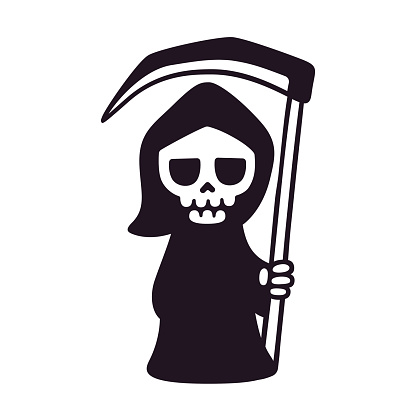 Year 10 English      |      Due date: 31 May 2024        |      Word count: 700Learning intentions: To appreciate how authors use techniques including structure to communicate with audiences. To practice expressing and arguing ideas about complex themes. To practice using correct formal academic language. Essay Question: How do the poetry techniques used in Ozymandias, Dulce Et Decorum Est, and Do Not Go Gentle Into That Good Night help develop the reader’s understanding of the poet’s attitude toward death in each poem?Helpful Hints & Suggestions:This is a comparative essay, which means that every point should either COMPARE (look at the similarities) or CONTRAST (look at the differences) between two or more techniques used in the poems.Plan your essay before you start writing it. Decide on at least three main points of comparison or contrast, and choose the quotes you will use as evidence.Paragraphs should follow the PEEL format (point, evidence, elaborate, link). The ELABORATION step is the most difficult and requires the most depth of thought. Analyse the meanings of the words or phrases used, including connotationsThink about why the poet used this technique, what they were trying to achieve (purpose)Explain specifically what this technique shows the audience about the poet’s attitude – how do they feel about death? How can you tell from this?Example body paragraph layout:POINT: Author 1 and Author 2 both use techniques to show X [similar/different] attitude to deathEVIDENCE 1: In Poem Y, Author 1 uses Z technique when he says “quote” (reference)ELABORATE 1: this technique shows that Author 1 has X attitude towards death, BECAUSE (reason)EVIDENCE 2: In Poem Q, Author 2 uses W technique when he says “quote” (reference) ELABORATE 2: This technique shows that Author 2 has X attitude towards death, BECAUSE (reason)(OPTIONAL: EVIDENCE/ELABORATE 3: 3rd poem)LINK: This proves [overall thesis] that the authors’ attitudes to death are [similar/different] because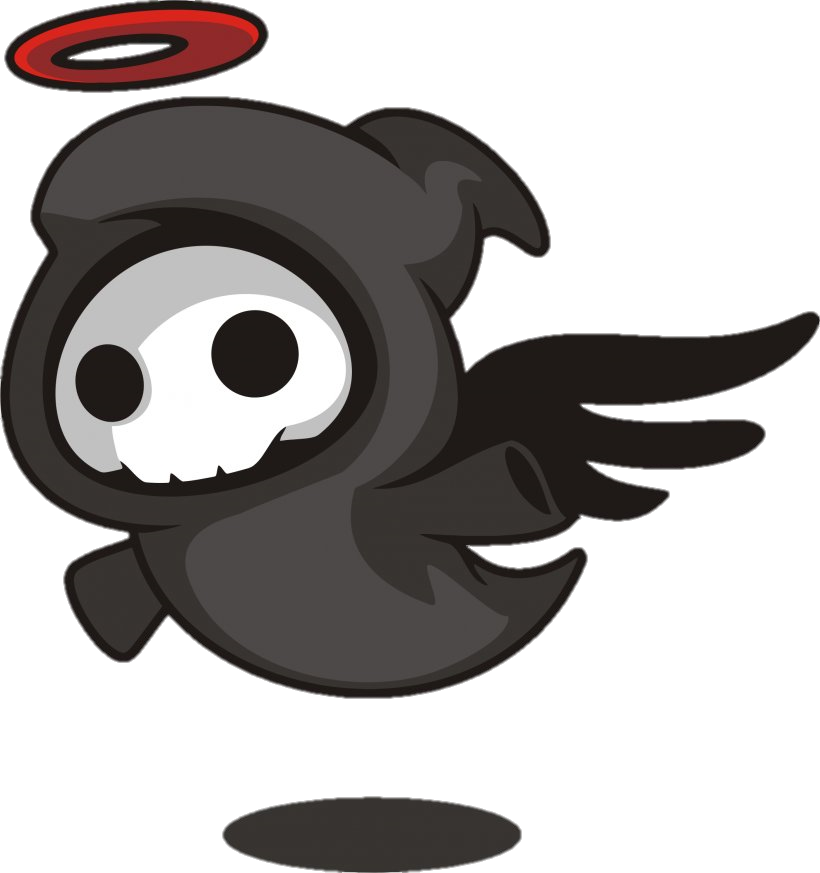 Performance StandardsABCDStructure:Essay has a clear structure including an introduction, body paragraphs, and a conclusionEach paragraph is structured well and flows logically, developing the argument clearly using the PEEL format (point, evidence, elaboration, link)Evidence:Supports points effectively using multiple well-chosen quotes from the text as evidence Quotes are formatted correctly (quotation marks, author name & date)Depth of Analysis:Logical and clearly explained conclusions about the authors’ attitudes toward deathCompares and contrasts techniques using examples from all three poemsElaboration step contains depth of analysis: WHAT the technique shows about their attitude, HOW it shows this, and WHY it was chosen (purpose) Language:Uses academic language (no 1st person, slang, colloquialisms)Concise, dense paragraphs packed with meaning (not waffly, repetitive or vague) Tone is formal and objective (no emotive language)Nominalised & condensed noun groups Uses comparative language Uses connectives to link ideas together (e.g. therefore, however, in addition, equally)